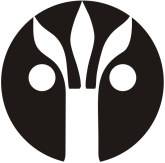 Seznam literárních dělpro ústní zkoušku společné části maturitní zkouškyz českého jazyka a literaturyJméno a příjmení: Třída: Školní rok: 2015/2016V Havlíčkově Brodě dne 31. 3. 2016	.....................................................................................	podpis žákaAutorNázev díla